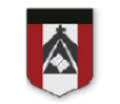 EDUCACION FISICACLASE POR MEET CORRESPONDIENTE AL DIA 18 DE NOVIEMBRE 10.50 HS PROFESORA DESTEFANIS VANINAvdestefanis@institutonsvallecba.edu.arHOLA FAMILIAS:Espero que estén muy bien, entrar a la clase por el siguiente link: https://meet.google.com/ezo-hgca-razContenidos a trabajar:Comenzamos la unidad de: Iniciación al FutbolElementos a utilizar: una pelota que pique -2 o 3 botellas de plástico (conos o similar)A TENER EN CUENTA: MANTENER LOS MICROFONOS APAGADOS HASTA EL TURNO DE HABLAR PARA EVITAR ACOPLESSOLO UTILIZAR EL CHAT DE MEET PARA ALGUNA PREGUNTA IMPORTANTEPARA LA CLASE ESTAR PREPARADOS CON ROPA DEPORTIVA COMODA Y CALZADO ADECUADOTENER A MANO UNA BOTELLITA DE AGUA PARA BEBERPREPARAR UN LUGAR EN CASA LIBRE DE OBJETOS QUE PODAMOS LASTIMARNOS O ROMPER (NO ES NECESARIO UN LUGAR GRANDE)MUCHAS GANAS PARA JUGAR Y APRENDERNOS VEMOS EN CLASE   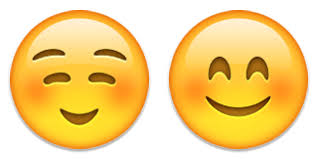 SEÑO VANI 